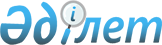 Астрахан аудандық мәслихатының 2013 жылғы 26 желтоқсандағы № 5С-26-4 "2014-2016 жылдарға арналған аудандық бюджет туралы" шешіміне өзгерістер енгізу туралыАқмола облысы Астрахан аудандық мәслихатының 2014 жылғы 8 қарашадағы № 5С-37-2 шешімі. Ақмола облысының Әділет департаментінде 2014 жылғы 14 қарашада № 4454 болып тіркелді      РҚАО-ның ескертпесі.

      Құжаттың мәтінінде түпнұсқаның пунктуациясы мен орфографиясы сақталған.

      Қазақстан Республикасының 2008 жылғы 4 желтоқсандағы Бюджет кодексінің 106 бабының 4 тармағына, «Қазақстан Республикасындағы жергілікті мемлекеттік басқару және өзін-өзі басқару туралы» Қазақстан Республикасының 2001 жылғы 23 қаңтардағы Заңының 6 бабының 1 тармағының 1) тармақшасына сәйкес, Астрахан аудандық мәслихаты ШЕШІМ ЕТТІ:



      1. Астрахан аудандық мәслихатының «2014-2016 жылдарға арналған аудандық бюджет туралы» 2013 жылғы 26 желтоқсандағы № 5С-26-4 (Нормативтік құқықтық актілерді мемлекеттік тіркеу тізілімінде № 3955 тіркелген, 2014 жылғы 16 қаңтарда аудандық «Маяк» газетінде жарияланған) шешіміне келесі өзгерістер енгізілсін:



      1 тармақ жаңа редакцияда баяндалсын:



      «1. 2014–2016 жылдарға арналған аудандық бюджетті 1, 2 және 3 қосымшаларға сәйкес, оның ішінде 2014 жылға келесі көлемдерде бекітілсін:



      1) кірістер – 2248832,6 мың теңге соның ішінде:

      салықтық түсімдер – 362373,0 мың теңге;

      салықтық емес түсімдер – 4387,7 мың теңге;

      негізгі капиталды сатудан түсетін түсімдер – 47185,7 мың теңге;

      трансферттердің түсімдері – 1834886,2 мың теңге;



      2) шығындар – 2252235,4 мың теңге;



      3) таза бюджеттік несие беру – 47856,6 мың теңге, соның ішінде:

      бюджеттік кредиттер – 52782,6 мың теңге;

      бюджеттік кредиттерді өтеу – 4926,0 мың теңге;



      4) қаржы активтерімен болатын операциялар бойынша сальдо – 28980,5 мың теңге:

      қаржы активтерін сатып алу – 28980,5 мың теңге;

      мемлекеттің қаржы активтерін сатудан түскен түсімдер – 0,0 мың теңге;



      5) бюджет тапшылығы (профицит) – -80239,9 мың теңге;



      6) бюджет тапшылығын қаржыландыру (профицитті пайдалану) – 80239,9 мың теңге.»;



      5 тармақ жаңа редакцияда баяндалсын;



      «5. 2014 жылғы ауданның жергілікті атқару органының резерві 4500,0 мың теңге сомасында бекітілсін.»;



      көрсетілген шешімнің 1, 4, 5, 6 қосымшалары осы шешімнің 1, 2, 3, 4 қосымшаларына сәйкес жаңа редакцияда баяндалсын.



      2. Осы шешім Ақмола облысы Әділет департаментінде мемлекеттік тіркелген күнінен бастап күшіне енеді және 2014 жылдың 1 қаңтарынан бастап қолданысқа енгізіледі.      Астрахан аудандық мәслихатының

      сессия төрайымы                            Ж.Дүйсекеева      Астрахан аудандық мәслихатының

      хатшысы                                    В.Собеский      КЕЛІСІЛДІ      Астрахан ауданының әкімі                   Т.Ерсейітов

Астрахан аудандық мәслихатының  

2014 жылғы 8 қарашадағы № 5С-37-2

шешіміне 1 қосымша       Астрахан аудандық мәслихатының    

2013 жылғы 26 желтоқсандағы № 5С-26-4

шешіміне 1 қосымша          

2014 жылға арналған аудандық бюджет

Астрахан аудандық мәслихатының  

2014 жылғы 8 қарашадағы № 5С-37-2

шешіміне 2 қосымша      Астрахан аудандық мәслихатының    

2013 жылғы 26 желтоқсандағы № 5С-26-4

шешіміне 4 қосымша          

2014 жылға арналған республикалық бюджеттің нысаналы трансферттері мен бюджеттік несиелері

Астрахан аудандық мәслихатының  

2014 жылғы 8 қарашадағы № 5С-37-2

шешіміне 3 қосымша       Астрахан аудандық мәслихатының   

2013 жылғы 26 желтоқсандағы № 5С-26-4

шешіміне 5 қосымша           

2014 жылға облыстық бюджеттен нысаналы трансферттер

Астрахан аудандық мәслихатының 

2014 жылғы 8 қарашадағы № 5С-37-2

шешіміне 4 қосымша       Астрахан аудандық мәслихатының    

2013 жылғы 26 желтоқсандағы № 5С-26-4

шешіміне 6 қосымша          

2014 жылға ауылдық округтердің бюджеттік бағдарламалары
					© 2012. Қазақстан Республикасы Әділет министрлігінің «Қазақстан Республикасының Заңнама және құқықтық ақпарат институты» ШЖҚ РМК
				санаттарсанаттарсанаттарсанаттарСома, мың теңгесыныптарсыныптарсыныптарСома, мың теңгесыныпшасыныпшаСома, мың теңгеI. КІРІСТЕР2248832,61Салықтық түсімдер362373,001Табыс салығы21600,02Жеке табыс салығы21600,003Әлеуметтік салық154500,01Әлеуметтік салық154500,004Меншікке салынатын салықтар173023,01Мүлікке салынатын салықтар133955,03Жер салығы4623,04Көлік құралдарына салынатын салық30370,05Бірыңғай жер салығы4075,005Тауарларға, жұмыстарға және қызметтерге салынатын ішкі салықтар10139,02Акциздер3300,03Табиғи және басқа да ресурстарды пайдаланғаны үшін түсетін түсімдер3137,04Кәсіпкерлік және кәсіби қызметті жүргізгені үшін алынатын алымдар3702,008Заңдық мәнді іс-әрекеттерді жасағаны және (немесе) оған уәкілеттігі бар мемлекеттік органдар немесе лауазымды адамдар құжаттар бергені үшін алынатын міндетті төлемдер3111,01Мемлекеттік баж3111,02Салықтық емес түсімдер4387,701Мемлекеттік меншіктен түсетін кірістер2083,71Мемлекеттік кәсіпорындардың таза кірісі бөлігінің түсімдері1147,75Мемлекет меншігіндегі мүлікті жалға беруден түсетін кірістер439,07Мемлекеттік бюджеттен берілген кредиттер бойынша сыйақылар7,09Мемлекеттік меншіктен түсетін басқа да кірістер490,006Басқа да салықтық емес түсімдер2304,01Басқа да салықтық емес түсімдер2304,03Негізгі капиталды сатудан түсетін түсімдер47185,701Мемлекеттік мекемелерге бекітілген мемлекеттік мүлікті сату2273,21Мемлекеттік мекемелерге бекітілген мемлекеттік мүлікті сату2273,203Жерді және материалдық емес активтерді сату44912,51Жерді сату42711,02Материалдық емес активтерді сату2201,54Трансферттердің түсімдері1834886,202Мемлекеттік басқарудың жоғары тұрған органдарынан түсетін трансферттер1834886,22Облыстық бюджеттен түсетін трансферттер1834886,2Функционалдық топФункционалдық топФункционалдық топФункционалдық топСомаБюджеттік бағдарламалардың әкімшісіБюджеттік бағдарламалардың әкімшісіБюджеттік бағдарламалардың әкімшісіСомаБағдарламаБағдарламаСомаАтауыСомаII. ШЫҒЫНДАР2252235,41Жалпы сипаттағы мемлекеттiк қызметтер208274,5112Аудан (облыстық маңызы бар қала) мәслихатының аппараты14347,6001Аудан (облыстық маңызы бар қала) мәслихатының қызметін қамтамасыз ету жөніндегі қызметтер14347,6122Аудан (облыстық маңызы бар қала) әкiмінің аппараты59235,9001Аудан (облыстық маңызы бар қала) әкiмінің қызметін қамтамасыз ету жөніндегі қызметтер58735,9003Мемлекеттік органның күрделі шығыстары500,0123Қаладағы аудан, аудандық маңызы бар қала, кент, ауыл, ауылдық округ әкімінің аппараты110472,8001Қаладағы аудан, аудандық маңызы бар қала, кент, ауыл, ауылдық округ әкімінің қызметін қамтамасыз ету жөніндегі қызметтер109972,8022Мемлекеттік органның күрделі шығыстары500,0459Ауданның (облыстық маңызы бар қаланың) экономика және қаржы бөлімі24218,2001Ауданның (облыстық маңызы бар қаланың) экономикалық саясатын қалыптастыру мен дамыту, мемлекеттік жоспарлау, бюджеттік атқару және коммуналдық меншігін басқару саласындағы мемлекеттік саясатты іске асыру жөніндегі қызметтер20207,6003Салық салу мақсатында мүлікті бағалауды жүргізу317,3010Жекешелендіру, коммуналдық меншікті басқару, жекешелендіруден кейінгі қызмет және осыған байланысты дауларды реттеу1523,3011Коммуналдық меншікке түскен мүлікті есепке алу, сақтау, бағалау және сату1670,0015Мемлекеттік органның күрделі шығыстары500,02Қорғаныс9123,3122Аудан (облыстық маңызы бар қала) әкiмінің аппараты9123,3005Жалпыға бірдей әскери міндетті атқару шеңберіндегі іс-шаралар1560,8006Аудан (облыстық маңызы бар қала) ауқымындағы төтенше жағдайлардың алдын алу және оларды жою7426,0007Аудандық (қалалық) ауқымдағы дала өрттерінің, сондай-ақ мемлекеттік өртке қарсы қызмет органдары құрылмаған елді мекендерде өрттердің алдын алу және оларды сөндіру жөніндегі іс-шаралар136,54Бiлiм беру1339529,2464Ауданның (облыстық маңызы бар қаланың) білім бөлімі1337983,6001Жергілікті деңгейде білім беру саласындағы мемлекеттік саясатты іске асыру жөніндегі қызметтер11133,8003Жалпы білім беру1115834,3005Ауданның (облыстық маңызы бар қаланың) мемлекеттiк бiлiм беру мекемелері үшiн оқулықтар мен оқу-әдістемелік кешендерді сатып алу және жеткiзу7000,0006Балаларға қосымша білім беру19578,0009Мектепке дейінгі тәрбие мен оқыту ұйымдарының қызметін қамтамасыз ету67201,3015Жетім баланы (жетім балаларды) және ата-аналарының қамқорынсыз қалған баланы (балаларды) күтіп-ұстауға асыраушыларына ай сайынғы ақшалай қаражат төлемдері12941,5040Мектепке дейінгі білім беру ұйымдарында мемлекеттік білім беру тапсырысын іске асыруға67483,4067Ведомстволық бағыныстағы мемлекеттік мекемелерінің және ұйымдарының күрделі шығыстары36811,3472Ауданның (облыстық маңызы бар қаланың) құрылыс, сәулет және қала құрылысы бөлімі1545,6037Білім беру объектілерін салу және реконструкциялау1545,66Әлеуметтiк көмек және әлеуметтiк қамсыздандыру78233,9123Қаладағы аудан, аудандық маңызы бар қала, кент, ауыл, ауылдық округ әкімінің аппараты17445,2003Мұқтаж азаматтарға үйінде әлеуметтiк көмек көрсету17445,2451Ауданның (облыстық маңызы бар қаланың) жұмыспен қамту және әлеуметтік бағдарламалар бөлімі60704,7001Жергілікті деңгейде халық үшін әлеуметтік бағдарламаларды жұмыспен қамтуды қамтамасыз етуді іске асыру саласындағы мемлекеттік саясатты іске асыру жөніндегі қызметтер16381,3002Жұмыспен қамту бағдарламасы16644,9005Мемлекеттік атаулы әлеуметтік көмек470,0006Тұрғын үйге көмек көрсету1400,0007Жергілікті өкілетті органдардың шешімі бойынша мұқтаж азаматтардың жекелеген топтарына әлеуметтік көмек9483,6010Үйден тәрбиеленіп оқытылатын мүгедек балаларды материалдық қамтамасыз ету196,4011Жәрдемақыларды және басқа да әлеуметтік төлемдерді есептеу, төлеу мен жеткізу бойынша қызметтерге ақы төлеу227,001618 жасқа дейінгі балаларға мемлекеттік жәрдемақылар1803,9017Мүгедектерді оңалту жеке бағдарламасына сәйкес, мұқтаж мүгедектерді міндетті гигиеналық құралдармен және ымдау тілі мамандарының қызмет көрсетуін, жеке көмекшілермен қамтамасыз ету4502,7021Мемлекеттік органның күрделі шығыстары34,5025Өрлеу жобасы бойынша келісілген қаржылай көмекті енгізу9560,4458Ауданның (облыстық маңызы бар қаланың) тұрғын үй-коммуналдық шаруашылығы, жолаушылар көлігі және автомобиль жолдары бөлімі84,0050Мүгедектердің құқықтарын қамтамасыз ету және өмір сүру сапасын жақсарту жөніндегі іс-шаралар жоспарын іске асыру84,07Тұрғын үй-коммуналдық шаруашылық345672,6123Қаладағы аудан, аудандық маңызы бар қала, кент, ауыл, ауылдық округ әкімінің аппараты18866,3008Елді мекендердегі көшелерді жарықтандыру8543,0009Елді мекендердің санитариясын қамтамасыз ету2026,3010Жерлеу орындарын ұстау және туыстары жоқ адамдарды жерлеу519,0011Елді мекендерді абаттандыру мен көгалдандыру7778,0458Ауданның (облыстық маңызы бар қаланың) тұрғын үй-коммуналдық шаруашылығы, жолаушылар көлігі және автомобиль жолдары бөлімі22533,1026Ауданның (облыстық маңызы бар қаланың) коммуналдық меншігіндегі жылу жүйелерін қолдануды ұйымдастыру21500,0028Коммуналдық шаруашылығын дамыту1033,1464Ауданның (облыстық маңызы бар қаланың) білім бөлімі5919,3026Жұмыспен қамту 2020 жол картасы бойынша қалаларды және ауылдық елді мекендерді дамыту шеңберінде объектілерді жөндеу5919,3472Ауданның (облыстық маңызы бар қаланың) құрылыс, сәулет және қала құрылысы бөлімі298353,9003Мемлекеттік коммуналдық тұрғын үй қорының тұрғын үйін жобалау, салу және (немесе) сатып алу7481,0004Инженерлік коммуникациялық инфрақұрылымды жобалау, дамыту, жайластыру және (немесе) сатып алу2000,0005Коммуналдық шаруашылығын дамыту1500,0058Елді мекендердегі сумен жабдықтау және су бұру жүйелерін дамыту287372,98Мәдениет, спорт, туризм және ақпараттық кеңістiк100860,0455Ауданның (облыстық маңызы бар қаланың) мәдениет және тілдерді дамыту бөлімі72903,1001Жергілікті деңгейде тілдерді және мәдениетті дамыту саласындағы мемлекеттік саясатты іске асыру жөніндегі қызметтер4763,4003Мәдени-демалыс жұмысын қолдау42227,8006Аудандық (қалалық) кiтапханалардың жұмыс iстеуi17304,2007Мемлекеттік тілді және Қазақстан халықтарының басқа да тілдерін дамыту5108,8032Ведомстволық бағыныстағы мемлекеттік мекемелерінің және ұйымдарының күрделі шығыстары3498,9456Ауданның (облыстық маңызы бар қаланың) ішкі саясат бөлімі13984,6001Жергілікті деңгейде ақпарат, мемлекеттілікті нығайту және азаматтардың әлеуметтік сенімділігін қалыптастыру саласында мемлекеттік саясатты іске асыру жөніндегі қызметтер5644,7002Газеттер мен журналдар арқылы мемлекеттік ақпараттық саясат жүргізу жөніндегі қызметтер4672,0003Жастар саясаты саласында іс-шараларды іске асыру3177,9032Ведомстволық бағыныстағы мемлекеттік мекемелерінің және ұйымдарының күрделі шығыстары490,0465Ауданның (облыстық маңызы бар қаланың) дене шынықтыру және спорт бөлімі11620,3001Жергілікті деңгейде дене шынықтыру және спорт саласындағы мемлекеттік саясатты іске асыру жөніндегі қызметтер4924,5006Аудандық (облыстық маңызы бар қаланың) деңгейде спорттық жарыстар өткiзу2678,8007Әртүрлі спорт түрлері бойынша аудан (облыстық маңызы бар қала) құрама командаларының мүшелерін дайындау және олардың облыстық спорт жарыстарына қатысуы4017,0472Ауданның (облыстық маңызы бар қаланың) құрылыс, сәулет және қала құрылысы бөлімі2352,0008Спорт және туризм объектілерін дамыту2352,010Ауыл, су, орман, балық шаруашылығы, ерекше қорғалатын табиғи аумақтар, қоршаған ортаны және жануарлар дүниесін қорғау, жер қатынастары87704,7459Ауданның (облыстық маңызы бар қаланың) экономика және қаржы бөлімі6968,0099Мамандардың әлеуметтік көмек көрсетуі жөніндегі шараларды іске асыру6968,0462Ауданның (облыстық маңызы бар қаланың) ауыл шаруашылығы бөлімі9079,4001Жергілікті деңгейде ауыл шаруашылығы саласындағы мемлекеттік саясатты іске асыру жөніндегі қызметтер8979,4006Мемлекеттік органның күрделі шығыстары100,0463Ауданның (облыстық маңызы бар қаланың) жер қатынастары бөлімі11017,2001Аудан (облыстық маңызы бар қала) аумағында жер қатынастарын реттеу саласындағы мемлекеттік саясатты іске асыру жөніндегі қызметтер10124,3004Жерді аймақтарға бөлу жөніндегі жұмыстарды ұйымдастыру892,9473Ауданның (облыстық маңызы бар қаланың) ветеринария бөлімі60640,1001Жергілікті деңгейде ветеринария саласындағы мемлекеттік саясатты іске асыру жөніндегі қызметтер5674,1007Қаңғыбас иттер мен мысықтарды аулауды және жоюды ұйымдастыру298,9008Алып қойылатын және жойылатын ауру жануарлардың, жануарлардан алынатын өнімдер мен шикізаттың құнын иелеріне өтеу386,0010Ауыл шаруашылығы жануарларын сәйкестендіру жөніндегі іс-шараларды өткізу340,1011Эпизоотияға қарсы іс-шаралар жүргізу53941,011Өнеркәсіп, сәулет, қала құрылысы және құрылыс қызметі8700,2472Ауданның (облыстық маңызы бар қаланың) құрылыс, сәулет және қала құрылысы бөлімі8700,2001Жергілікті деңгейде құрылыс, сәулет және қала құрылысы саласындағы мемлекеттік саясатты іске асыру жөніндегі қызметтер8700,212Көлік және коммуникация20986,3123Қаладағы аудан, аудандық маңызы бар қала, кент, ауыл, ауылдық округ әкімінің аппараты1906,0013Аудандық маңызы бар қалаларда, кенттерде, ауылдарда, ауылдық округтерде автомобиль жолдарының жұмыс істеуін қамтамасыз ету1906,0458Ауданның (облыстық маңызы бар қаланың) тұрғын үй-коммуналдық шаруашылығы, жолаушылар көлігі және автомобиль жолдары бөлімі19080,3023Автомобиль жолдарының жұмыс істеуін қамтамасыз ету19080,313Басқалар41623,7123Қаладағы аудан, аудандық маңызы бар қала, кент, ауыл, ауылдық округ әкімінің аппараты23231,0040"Өңірлерді дамыту" бағдарламасы шеңберінде өңірлерді экономикалық дамытуға жәрдемдесу бойынша шараларды іске асыру23231,0458Ауданның (облыстық маңызы бар қаланың) тұрғын үй-коммуналдық шаруашылығы, жолаушылар көлігі және автомобиль жолдары бөлімі7513,4001Жергілікті деңгейде тұрғын үй-коммуналдық шаруашылығы, жолаушылар көлігі және автомобиль жолдары саласындағы мемлекеттік саясатты іске асыру жөніндегі қызметтер7513,4459Ауданның (облыстық маңызы бар қаланың) экономика және қаржы бөлімі4500,0012Ауданның (облыстық маңызы бар қаланың) жергілікті атқарушы органының резерві4500,0494Ауданның (облыстық маңызы бар қаланың) кәсіпкерлік және өнеркәсіп бөлімі6379,3001Жергілікті деңгейде кәсіпкерлікті және өнеркәсіпті дамыту саласындағы мемлекеттік саясатты іске асыру жөніндегі қызметтер6379,314Борышқа қызмет көрсету7,0459Ауданның (облыстық маңызы бар қаланың) экономика және қаржы бөлімі7,0021Жергілікті атқарушы органдардың облыстық бюджеттен қарыздар бойынша сыйақылар мен өзге де төлемдерді төлеу бойынша борышына қызмет көрсету7,015Трансферттер11520,0459Ауданның (облыстық маңызы бар қаланың) экономика және қаржы бөлімі11520,0006Нысаналы пайдаланылмаған (толық пайдаланылмаған) трансферттерді қайтару11520,0III. Таза бюджеттік несие беру47856,6Бюджеттік несиелер52782,610Ауыл, су, орман, балық шаруашылығы, ерекше қорғалатын табиғи аумақтар, қоршаған ортаны және жануарлар дүниесін қорғау, жер қатынастары52782,6459Ауданның (облыстық маңызы бар қаланың) экономика және қаржы бөлімі52782,6018Мамандарды әлеуметтік қолдау шараларын іске асыруға берілетін бюджеттік кредиттер52782,6Бюджеттік кредиттерді өтеу4926,05Бюджеттік кредиттерді өтеу4926,01Бюджеттік кредиттерді өтеу4926,01Мемлекеттік бюджеттен берілген бюджеттік кредиттерді өтеу4926,0IV. Қаржы активтерімен жасалатын операциялар бойынша сальдо28980,5Қаржы активтерін сатып алу28980,513Басқалар28980,5458Ауданның (облыстық маңызы бар қаланың) тұрғын үй-коммуналдық шаруашылығы, жолаушылар көлігі және автомобиль жолдары бөлімі28980,5065Заңды тұлғалардың жарғылық капиталын қалыптастыру немесе ұлғайту28980,5Мемлекеттің қаржы активтерін сатудан түскен түсімдер0,0V. Бюджет тапшылығы (профицит)-80239,9VI. Бюджет тапшылығын қаржыландыру (профицитті пайдалану)80239,9АтауыСома, мың теңгеБАРЛЫҒЫ495698,0Нысаналы ағымдағы трансферттер162624,0соның ішіндеАудан (облыстық маңызы бар қала) мәслихатының аппараты59,6Мемлекеттік мекемелердің мемлекеттік қызметшілер болып табылмайтын жұмыскерлердің, сондай-ақ жергілікті бюджеттен қаржыландырылатын мемлекеттік кәсіпорындардың жұмыскерлерінің лауазымдық айлықақысына ерекше еңбек жағдайлары үшін ай сайынғы үстемақы төлеуге59,6Аудан (облыстық маңызы бар қала) әкiмінің аппараты339,2Мемлекеттік мекемелердің мемлекеттік қызметшілер болып табылмайтын жұмыскерлердің, сондай-ақ жергілікті бюджеттен қаржыландырылатын мемлекеттік кәсіпорындардың жұмыскерлерінің лауазымдық айлықақысына ерекше еңбек жағдайлары үшін ай сайынғы үстемақы төлеуге339,2Қаладағы аудан, аудандық маңызы бар қала, кент, ауыл, ауылдық округ әкімінің аппараты2313,2Мемлекеттік мекемелердің мемлекеттік қызметшілер болып табылмайтын жұмыскерлердің, сондай-ақ жергілікті бюджеттен қаржыландырылатын мемлекеттік кәсіпорындардың жұмыскерлерінің лауазымдық айлықақысына ерекше еңбек жағдайлары үшін ай сайынғы үстемақы төлеуге2313,2Ауданның (облыстық маңызы бар қаланың) жұмыспен қамту және әлеуметтік бағдарламалар бөлімі9892,0Өрлеу жобасы бойынша келісілген көмекті енгізуге9038,0Мемлекеттік мекемелердің мемлекеттік қызметшілер болып табылмайтын жұмыскерлердің, сондай-ақ жергілікті бюджеттен қаржыландырылатын мемлекеттік кәсіпорындардың жұмыскерлерінің лауазымдық айлықақысына ерекше еңбек жағдайлары үшін ай сайынғы үстемақы төлеуге229,0Мемлекеттік атаулы әлеуметтік жәрдемақы төлеуге406,018 жасқа дейінгі балаларға мемлекеттік жәрдемақы төлеуге219,0Ауданның (облыстық маңызы бар қаланың) мәдениет және тілдерді дамыту бөлімі3120,4Мемлекеттік мекемелердің мемлекеттік қызметшілер болып табылмайтын жұмыскерлердің, сондай-ақ жергілікті бюджеттен қаржыландырылатын мемлекеттік кәсіпорындардың жұмыскерлерінің лауазымдық айлықақысына ерекше еңбек жағдайлары үшін ай сайынғы үстемақы төлеуге3120,4Ауданның (облыстық маңызы бар қаланың) ішкі саясат бөлімі201,6Мемлекеттік мекемелердің мемлекеттік қызметшілер болып табылмайтын жұмыскерлердің, сондай-ақ жергілікті бюджеттен қаржыландырылатын мемлекеттік кәсіпорындардың жұмыскерлерінің лауазымдық айлықақысына ерекше еңбек жағдайлары үшін ай сайынғы үстемақы төлеуге201,6Ауданның (облыстық маңызы бар қаланың) тұрғын үй-коммуналдық шаруашылығы, жолаушылар көлігі және автомобиль жолдары бөлімі137,4Мүгедектерге қызмет көрсетуге бағдарланған ұйымдар орналасқан жерлерде жол белгілерін және нұсқауларды орнатуға84,0Мемлекеттік мекемелердің мемлекеттік қызметшілер болып табылмайтын жұмыскерлердің, сондай-ақ жергілікті бюджеттен қаржыландырылатын мемлекеттік кәсіпорындардың жұмыскерлерінің лауазымдық айлықақысына ерекше еңбек жағдайлары үшін ай сайынғы үстемақы төлеуге53,4Ауданның (облыстық маңызы бар қаланың) экономика және қаржы бөлімі79,9Мемлекеттік мекемелердің мемлекеттік қызметшілер болып табылмайтын жұмыскерлердің, сондай-ақ жергілікті бюджеттен қаржыландырылатын мемлекеттік кәсіпорындардың жұмыскерлерінің лауазымдық айлықақысына ерекше еңбек жағдайлары үшін ай сайынғы үстемақы төлеуге79,9Ауданның (облыстық маңызы бар қала) ауыл шаруашылығы бөлімі91,0Мемлекеттік мекемелердің мемлекеттік қызметшілер болып табылмайтын жұмыскерлердің, сондай-ақ жергілікті бюджеттен қаржыландырылатын мемлекеттік кәсіпорындардың жұмыскерлерінің лауазымдық айлықақысына ерекше еңбек жағдайлары үшін ай сайынғы үстемақы төлеуге91,0Ауданның (облыстық маңызы бар қаланың) жер қатынастары бөлімі62,3Мемлекеттік мекемелердің мемлекеттік қызметшілер болып табылмайтын жұмыскерлердің, сондай-ақ жергілікті бюджеттен қаржыландырылатын мемлекеттік кәсіпорындардың жұмыскерлерінің лауазымдық айлықақысына ерекше еңбек жағдайлары үшін ай сайынғы үстемақы төлеуге62,3Ауданның (облыстық маңызы бар қаланың) білім бөлімі146168,6Мектепке дейінгі білім беру ұйымдарында мемлекеттік білім беру тапсырысын жүзеге асыруға63807,0Негізгі орта және жалпы орта білім беру мемлекеттік мекемелерінде физика, химия, биология кабинеттерін жабдықтау8194,0Үш деңгейлі жүйесі бойынша біліктілігін жетілдірген мұғалімдерге төлемін арттыруға14544,0Мемлекеттік мекемелердің мемлекеттік қызметшілер болып табылмайтын жұмыскерлердің, сондай-ақ жергілікті бюджеттен қаржыландырылатын мемлекеттік кәсіпорындардың жұмыскерлерінің лауазымдық айлықақысына ерекше еңбек жағдайлары үшін ай сайынғы үстемақы төлеуге59623,6Ауданның (облыстық маңызы бар қаланың) дене шынықтыру және спорт бөлімі32,3Мемлекеттік мекемелердің мемлекеттік қызметшілер болып табылмайтын жұмыскерлердің, сондай-ақ жергілікті бюджеттен қаржыландырылатын мемлекеттік кәсіпорындардың жұмыскерлерінің лауазымдық айлықақысына ерекше еңбек жағдайлары үшін ай сайынғы үстемақы төлеуге32,3Ауданның (облыстық маңызы бар қаланың) құрылыс, сәулет және қала құрылысы бөлімі32,0Мемлекеттік мекемелердің мемлекеттік қызметшілер болып табылмайтын жұмыскерлердің, сондай-ақ жергілікті бюджеттен қаржыландырылатын мемлекеттік кәсіпорындардың жұмыскерлерінің лауазымдық айлықақысына ерекше еңбек жағдайлары үшін ай сайынғы үстемақы төлеуге32,0Ауданның (облыстық маңызы бар қаланың) ветеринария бөлімі31,9Эпизоотияға қарсы іс-шаралар жүргізу0,0Мемлекеттік мекемелердің мемлекеттік қызметшілер болып табылмайтын жұмыскерлердің, сондай-ақ жергілікті бюджеттен қаржыландырылатын мемлекеттік кәсіпорындардың жұмыскерлерінің лауазымдық айлықақысына ерекше еңбек жағдайлары үшін ай сайынғы үстемақы төлеуге31,9Ауданның (облыстық маңызы бар қаланың) кәсіпкерлік және өнеркәсіп бөлімі62,6Мемлекеттік мекемелердің мемлекеттік қызметшілер болып табылмайтын жұмыскерлердің, сондай-ақ жергілікті бюджеттен қаржыландырылатын мемлекеттік кәсіпорындардың жұмыскерлерінің лауазымдық айлықақысына ерекше еңбек жағдайлары үшін ай сайынғы үстемақы төлеуге62,6Дамуға арналған мақсатты трансферттер280292,0соның ішіндеАуданның (облыстық маңызы бар қаланың) құрылыс, сәулет және қала құрылысы бөлімі280292,0Астрахан ауылындағы сумен жабдықтау жүйесін қайта құру (4 кезек)49105,0Бесбидайық ауылындағы сумен жабдықтау желілерін қайта құру191148,0Петровка ауылындағы су тартқыш салу және скважина бұрғылау40039,0Бюджеттік несиелер52782,0Ауданның (облыстық маңызы бар қаланың) экономика және қаржы бөлімі52782,0Ауылдық елді мекендердегі әлеуметтік сала қызметкерлеріне әлеуметтік қолдау көрсету шараларын жүзеге асыру үшін бюджеттік несиелер52782,0АтауыСома, мың теңгеБАРЛЫҒЫ79794,2Ағымдағы нысаналы трансферттер74713,3соның ішіндеАуданның (облыстық маңызы бар қаланың) білім бөлімі12386,3Бала бақшалар үшін құрастырмалы-модульдік қазандықтарды сатып алу8358,6Мектептер үшін спорттық құралдарды сатып алу1977,7Новочеркасск орта мектебіне күрделі жөндеу жүргізуге (мемлекеттік сараптама жобалық сметалық құжаттамалармен) әзірлеуге2050,0Ауданның (облыстық маңызы бар қаланың) тұрғын үй-коммуналдық шаруашылық, жолаушылар көлігі және автомобиль жолдары бөлімі8000,0Жылумен жабдықтау объектілерін жылу беру мерзіміне дайындыққа8000,0Ауданның (облыстық маңызы бар қаланың) ветеринария бөлімі54327,0Эпизоотияға қарсы іс-шаралар жүргізу53941,0Санитарлық союға бағытталатын ауыл шаруашылығы жануарларының (50 %-ға дейін) құнын өтеуге386,0Дамытуға арналған нысаналы трансферттер5080,9соның ішіндеАуданның (облыстық маңызы бар қаланың) құрылыс, сәулет және қала құрылысы бөлімі5080,9Елді мекендердегі сумен жабдықтау және су бұру жүйелерін дамыту5080,9Бюджеттік бағдарламалардың әкімшісіБюджеттік бағдарламалардың әкімшісіБюджеттік бағдарламалардың әкімшісіСома, мың тенгеБағдарламаБағдарламаСома, мың тенгеАтауыСома, мың тенгеБарлығы171921,3Астрахан ауылдық округі123Қаладағы аудан, аудандық маңызы бар қала, кент, ауыл, ауылдық округ әкімінің аппараты42259,4001Қаладағы аудан, аудандық маңызы бар қала, кент, ауыл, ауылдық округ әкімінің қызметін қамтамасыз ету жөніндегі қызметтер14211,8003Мұқтаж азаматтарға үйінде әлеуметтiк көмек көрсету3973,3008Елді мекендердегі көшелерді жарықтандыру6943,0009Елді мекендердің санитариясын қамтамасыз ету805,3010Жерлеу орындарын ұстау және туыстары жоқ адамдарды жерлеу470,0011Елді мекендерді абаттандыру мен көгалдандыру7700,0013Аудандық маңызы бар қалаларда, кенттерде, ауылдарда, ауылдық округтерде автомобиль жолдарының жұмыс істеуін қамтамасыз ету1906,0040"Өңірлерді дамыту" бағдарламасы шеңберінде өңірлерді экономикалық дамытуға жәрдемдесу бойынша шараларды іске асыру6250,0Бесбидайық ауылдық округі123Қаладағы аудан, аудандық маңызы бар қала, кент, ауыл, ауылдық округ әкімінің аппараты6826,9001Қаладағы аудан, аудандық маңызы бар қала, кент, ауыл, ауылдық округ әкімінің қызметін қамтамасыз ету жөніндегі қызметтер6330,9022Мемлекеттік органның күрделі шығыстары100,0040"Өңірлерді дамыту" бағдарламасы шеңберінде өңірлерді экономикалық дамытуға жәрдемдесу бойынша шараларды іске асыру396,0Есіл ауылдық округі123Қаладағы аудан, аудандық маңызы бар қала, кент, ауыл, ауылдық округ әкімінің аппараты9776,7001Қаладағы аудан, аудандық маңызы бар қала, кент, ауыл, ауылдық округ әкімінің қызметін қамтамасыз ету жөніндегі қызметтер7481,3003Мұқтаж азаматтарға үйінде әлеуметтiк көмек көрсету1223,4040"Өңірлерді дамыту" бағдарламасы шеңберінде өңірлерді экономикалық дамытуға жәрдемдесу бойынша шараларды іске асыру1072,0Жалтыр ауылдық округі123Қаладағы аудан, аудандық маңызы бар қала, кент, ауыл, ауылдық округ әкімінің аппараты22635,3001Қаладағы аудан, аудандық маңызы бар қала, кент, ауыл, ауылдық округ әкімінің қызметін қамтамасыз ету жөніндегі қызметтер13021,3003Мұқтаж азаматтарға үйінде әлеуметтiк көмек көрсету3344,0008Елді мекендердегі көшелерді жарықтандыру1600,0009Елді мекендердің санитариясын қамтамасыз ету321,0010Жерлеу орындарын ұстау және туыстары жоқ адамдарды жерлеу49,0011Елді мекендерді абаттандыру мен көгалдандыру78,0040"Өңірлерді дамыту" бағдарламасы шеңберінде өңірлерді экономикалық дамытуға жәрдемдесу бойынша шараларды іске асыру4222,0Жарсуат ауылдық округі123Қаладағы аудан, аудандық маңызы бар қала, кент, ауыл, ауылдық округ әкімінің аппараты5119,9001Қаладағы аудан, аудандық маңызы бар қала, кент, ауыл, ауылдық округ әкімінің қызметін қамтамасыз ету жөніндегі қызметтер4743,9022Мемлекеттік органның күрделі шығыстары100,0040"Өңірлерді дамыту" бағдарламасы шеңберінде өңірлерді экономикалық дамытуға жәрдемдесу бойынша шараларды іске асыру276,0Каменка ауылы123Қаладағы аудан, аудандық маңызы бар қала, кент, ауыл, ауылдық округ әкімінің аппараты7663,2001Қаладағы аудан, аудандық маңызы бар қала, кент, ауыл, ауылдық округ әкімінің қызметін қамтамасыз ету жөніндегі қызметтер6432,8003Мұқтаж азаматтарға үйінде әлеуметтiк көмек көрсету413,4022Мемлекеттік органның күрделі шығыстары100,0040"Өңірлерді дамыту" бағдарламасы шеңберінде өңірлерді экономикалық дамытуға жәрдемдесу бойынша шараларды іске асыру717,0Қызылжар ауылдық округі123Қаладағы аудан, аудандық маңызы бар қала, кент, ауыл, ауылдық округ әкімінің аппараты9883,0001Қаладағы аудан, аудандық маңызы бар қала, кент, ауыл, ауылдық округ әкімінің қызметін қамтамасыз ету жөніндегі қызметтер7078,4003Мұқтаж азаматтарға үйінде әлеуметтiк көмек көрсету1408,6040"Өңірлерді дамыту" бағдарламасы шеңберінде өңірлерді экономикалық дамытуға жәрдемдесу бойынша шараларды іске асыру1396,0Колутон ауылдық округі123Қаладағы аудан, аудандық маңызы бар қала, кент, ауыл, ауылдық округ әкімінің аппараты9680,1001Қаладағы аудан, аудандық маңызы бар қала, кент, ауыл, ауылдық округ әкімінің қызметін қамтамасыз ету жөніндегі қызметтер7145,3003Мұқтаж азаматтарға үйінде әлеуметтiк көмек көрсету631,8022Мемлекеттік органның күрделі шығыстары100,0040"Өңірлерді дамыту" бағдарламасы шеңберінде өңірлерді экономикалық дамытуға жәрдемдесу бойынша шараларды іске асыру903,0Николаев ауылдық округі123Қаладағы аудан, аудандық маңызы бар қала, кент, ауыл, ауылдық округ әкімінің аппараты9562,6001Қаладағы аудан, аудандық маңызы бар қала, кент, ауыл, ауылдық округ әкімінің қызметін қамтамасыз ету жөніндегі қызметтер7440,6003Мұқтаж азаматтарға үйінде әлеуметтiк көмек көрсету785,0040"Өңірлерді дамыту" бағдарламасы шеңберінде өңірлерді экономикалық дамытуға жәрдемдесу бойынша шараларды іске асыру1337,0Новочеркасск ауылдық округі123Қаладағы аудан, аудандық маңызы бар қала, кент, ауыл, ауылдық округ әкімінің аппараты9990,5001Қаладағы аудан, аудандық маңызы бар қала, кент, ауыл, ауылдық округ әкімінің қызметін қамтамасыз ету жөніндегі қызметтер7059,7003Мұқтаж азаматтарға үйінде әлеуметтiк көмек көрсету1147,8040"Өңірлерді дамыту" бағдарламасы шеңберінде өңірлерді экономикалық дамытуға жәрдемдесу бойынша шараларды іске асыру1783,0Острогор ауылдық округі123Қаладағы аудан, аудандық маңызы бар қала, кент, ауыл, ауылдық округ әкімінің аппараты8848,7001Қаладағы аудан, аудандық маңызы бар қала, кент, ауыл, ауылдық округ әкімінің қызметін қамтамасыз ету жөніндегі қызметтер5902,4003Мұқтаж азаматтарға үйінде әлеуметтiк көмек көрсету2026,3040"Өңірлерді дамыту" бағдарламасы шеңберінде өңірлерді экономикалық дамытуға жәрдемдесу бойынша шараларды іске асыру920,0Первомайка ауылдық округі123Қаладағы аудан, аудандық маңызы бар қала, кент, ауыл, ауылдық округ әкімінің аппараты12596,0001Қаладағы аудан, аудандық маңызы бар қала, кент, ауыл, ауылдық округ әкімінің қызметін қамтамасыз ету жөніндегі қызметтер8878,3003Мұқтаж азаматтарға үйінде әлеуметтiк көмек көрсету1497,7040"Өңірлерді дамыту" бағдарламасы шеңберінде өңірлерді экономикалық дамытуға жәрдемдесу бойынша шараларды іске асыру2220,0Староколутон ауылдық округі123Қаладағы аудан, аудандық маңызы бар қала, кент, ауыл, ауылдық округ әкімінің аппараты9857,6001Қаладағы аудан, аудандық маңызы бар қала, кент, ауыл, ауылдық округ әкімінің қызметін қамтамасыз ету жөніндегі қызметтер8041,6003Мұқтаж азаматтарға үйінде әлеуметтiк көмек көрсету618,0040"Өңірлерді дамыту" бағдарламасы шеңберінде өңірлерді экономикалық дамытуға жәрдемдесу бойынша шараларды іске асыру1198,0Ұзынкөл ауылдық округі123Қаладағы аудан, аудандық маңызы бар қала, кент, ауыл, ауылдық округ әкімінің аппараты7221,4001Қаладағы аудан, аудандық маңызы бар қала, кент, ауыл, ауылдық округ әкімінің қызметін қамтамасыз ету жөніндегі қызметтер6204,5003Мұқтаж азаматтарға үйінде әлеуметтiк көмек көрсету375,9022Мемлекеттік органның күрделі шығыстары100,0040"Өңірлерді дамыту" бағдарламасы шеңберінде өңірлерді экономикалық дамытуға жәрдемдесу бойынша шараларды іске асыру541,0